PROBA DE VERIFICARE A CUNOSTINTELOR DE LIMBA ENGLEZAPentru admiterea în clasa a IX-a cu program intensiv de predarePROBA SCRISĂToate subiectele sunt obligatorii. Se acordă 10 puncte din oficiu. Total: 70 puncteTimp de lucru: 60 min.1. Put the verbs in brackets into the correct tense:				(20 points)When Bob was young he (live)_________________ in London. I can't hear you! I (have)_______________________ a shower. I love this film. I (see) ___________________it four or five times already.If Mel (ask)___________________ her teacher, he'd have answered her questions.She (clean) _________________the living room when she heard a strange noise in the kitchen.Where is he? I (wait) _______________for him since three o'clock!Scientists predict that the sun (die)________________ in the distant future.Lisa would find the milk if she (look) ______________in the fridge.We all know that many children (not/like) ____________________vegetables.The storm destroyed the sandcastle that we (build)_____________________.2. Choose the correct answer:							(20 points)1. "...... bag is this?" "It's John's".A. Which		B. Whose		C. Who’s2. The traffic is …...................... than it was many years ago. A. badder 		B. more bad 		C. worse3. My mother doesn't enjoy …...................... by plane. She's too nervous. A. travel 		B. travelling 		C. to travel4. This is not my car. It’s my _________________ ; they bought it last week.A. parents’ 		B. parents 		C. parent’s5. The weather wasn’t _________________ to go for a walk so they decided to stay at home.A. too good 		B. good enough 		C. so good6. Could you buy _________________ bread on the way home?A. a 		B. any 			C. some7. Mary: "I have never been to London."Jill: "Mary said (that) she ___ never been to London."A. had			B. has		C. have8. I speak Hebrew and French but Ann ____A. doesn't		B. don’t speak		C. doesn't speaks9. My mobile phone_______A. has stolen		B. have been stolen		C. has been stolen10. It was _________boring film that I fell asleepA. so		B. such		C. such a3. Read about this piece of England in China, then mark the statements as true (T) or false (F).										20pointsToday, millions of people want to learn or improve their English but it is difficult to find the best method. Is it better to study in Britain or America or to study in your own country?The advantages of going to Britain seem obvious. Firstly, you will be able to listen to the language all the time you are in the country. You will be surrounded completely by the language wherever you go. Another advantage is that you have to speak the language if you are with other people. In Italy, it is always possible, in the class, to speak Italian if you want to and the learning is slower.On the other hand, there are also advantages when staying at home to study. You don't have to make big changes to your life. As well as this, it is also a lot cheaper than going to Britain but it is never possible to achieve the results of living in the UK. If you have a good teacher in Italy, I think you can learn in a more concentrated way than being in Britain without going to a school.So, in conclusion, I think that if you have enough time and enough money, the best choice is to spend some time in the UK. This is simply not possible for most people, so being here in Italy is the only viable option. The most important thing to do in this situation is to maximise your opportunities: to speak only English in class and to try to use English whenever possible outside the class.Not many people want to learn English these days. It is not very easy to find the best method to learn English.If you go to Britain to learn English, you will hear people speaking the language everywhere.Another advantage of going to the UK to learn English is that you can speak Italian if you are with other people.Staying at home to study English is a bad choice.Studying English in the UK is very expensive.If you learn English in Italy you will achieve the same results as in Britain.Guided by a good teacher, you can learn English in a more organized way.People who have time and money should go to the UK to study English.Speak only English in class and outside the class if you can’t go to the UK to study English.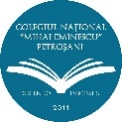 COLEGIUL NAȚIONAL“MIHAI EMINESCU” PETROȘANI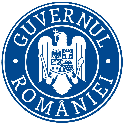 MINISTERUL EDUCAȚIEI NAȚIONALEȘI CERCETĂRII ȘTIINȚIFICE